Co-Intervention MathsNiveau 3 – LE DEVISLe devis permet d’estimer avec précision le coût des travaux et, ainsi, faire une proposition commerciale au client. Il doit détailler clairement la nature de la prestation (matériaux, fournitures, main d’œuvre, superficie, prix unitaire, remise, TVA et ses taux, etc.). Des logiciels spécifiques sont utilisés mais bien souvent quelques calculs sont nécessaires en amont pour établir avec précision le devis (poids, superficie, etc.). Vous travaillez dans une entreprise du BTP. Vous êtes chargé(e) de traiter les devis clients.Réaliser les calculs indispensables à l’établissement du devis Établir le devis adressé au client (durée de validité 1 mois, avec un paiement à hauteur de 30 % à la commande et du solde à la livraison).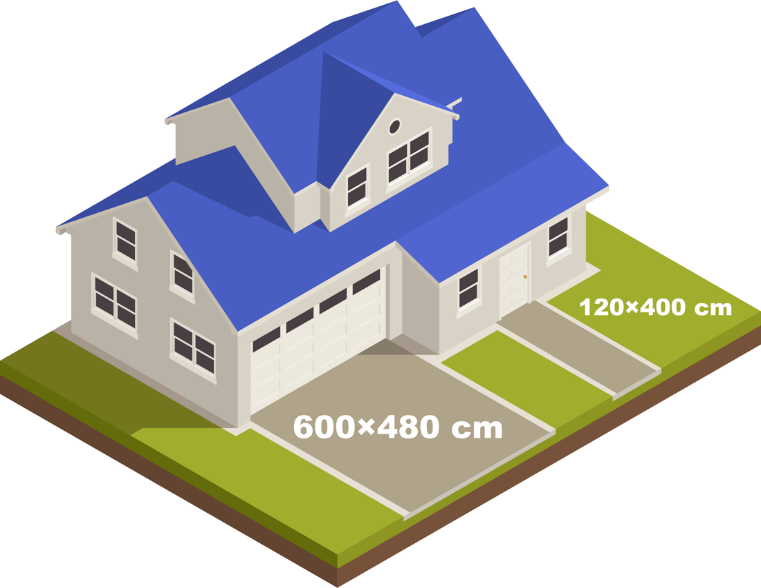 POUR ALLER PLUS LOIN : ALGORITHMIQUE ET PROGRAMMATION AVEC PYTHONhttps://edupython.tuxfamily.orgCompléter les formules manquantes dans le script ci-dessous AVEC FORMATAGE DES RÉSULTATS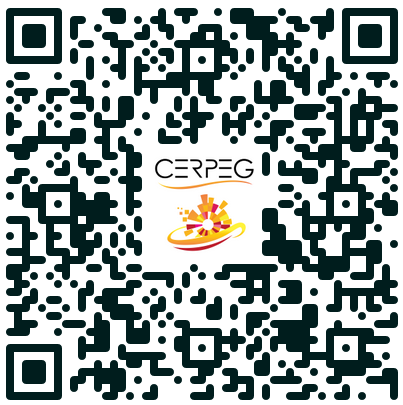 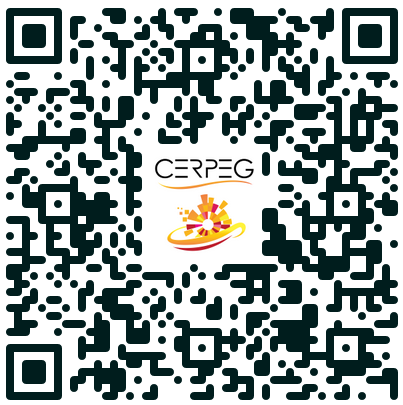 Mon atelier pour apprendre à…Calculer des dimensions (surface, volume, etc.)Établir un devis estimatif de travauxPour aller plus loin : programmer en pythonActivité de votre entrepriseAménagement extérieur : clôture, murette, chemin, cour, allée, parking
Travaux de terrassement et d’assainissementCARACTÉRISTIQUES du PRODUIT COMMANDÉCARACTÉRISTIQUES du PRODUIT COMMANDÉCARACTÉRISTIQUES du PRODUIT COMMANDÉGRAVIER MARBRE Nom du produitGravier marbre blancBlanc 15/25 mmRéférenceGR58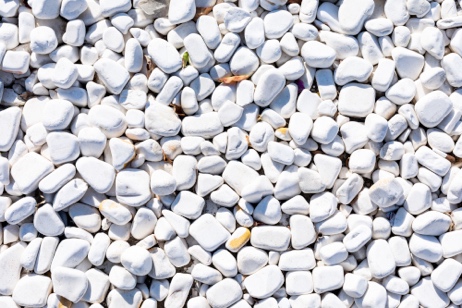 FormeRouléCouleurBlancPierreMarbreGranulométrie15 à 25 mmSurface couverte0,385 m2Origine ItalieCompatibilité avec stabilisateurouiUtilisation Intérieur / extérieur19,90 € HT le sac de 25 kgLivraisonFrance entière10 % de remise !Garantie2 ansCARACTÉRISTIQUES du PRODUIT COMMANDÉCARACTÉRISTIQUES du PRODUIT COMMANDÉCARACTÉRISTIQUES du PRODUIT COMMANDÉSTABILISATEUR de GRAVIER Nom du produitStabilisateur de gravierBlanc pur 0,96 m2RéférenceST87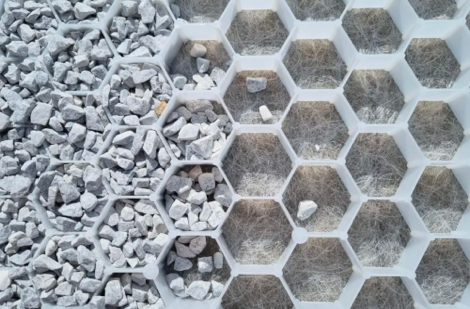 Dimensions1 200 × 800 mmCouleurBlancSurface couverte par big bag7,70 m2 par big bagStructureNid d’abeille diamètre 43 mmMatièrePolyéthylène haute densitéOrigine FranceRésistance vide90 T / m2Résistance remplie400 T / m212,90 € HT la plaqueUtilisation Allée piétonne et carrossable15 % de remise !LivraisonFrance entièrePOIDSTARIF LIVRAISON HT en fonction de la DISTANCETARIF LIVRAISON HT en fonction de la DISTANCETARIF LIVRAISON HT en fonction de la DISTANCEPOIDS0 à 10 km10 à 30 km+ de 30 km0 à 50 kg4,909,9014,9050 à 100 kg14,9019,9024,90100 à 500 kg24,9029,9034,900,5 à 1 t39,9044,9049,901 à 3 t49,9059,9069,903 à 5 t69,9079,9089,90+ de 5 t89,90109,90119,901. Calculer la surface totale à gravillonner1. Calculer la surface totale à gravillonner1. Calculer la surface totale à gravillonnerÉLÉMENTSDÉTAIL des CALCULSRÉSULTATSGarageEntréeSURFACE totale2. Calculer le nombre plaques stabilisatrices à commander 2. Calculer le nombre plaques stabilisatrices à commander 2. Calculer le nombre plaques stabilisatrices à commander ÉLÉMENTSDÉTAIL des CALCULSRÉSULTATSSurface totaleSurface plaqueNombre de plaques à commander3. Calculer le nombre sacs de gravier à commander en tenant compte des caractéristiques des plaques3. Calculer le nombre sacs de gravier à commander en tenant compte des caractéristiques des plaques3. Calculer le nombre sacs de gravier à commander en tenant compte des caractéristiques des plaquesÉLÉMENTSDÉTAIL des CALCULSRÉSULTATSGravier en kg nécessaire au m2Surface totale à gravillonner en m2Poids totalPoids du sacNombre de sacs à commander4. Confirmer les résultats en tenant compte des caractéristiques techniques du gravier.4. Confirmer les résultats en tenant compte des caractéristiques techniques du gravier.4. Confirmer les résultats en tenant compte des caractéristiques techniques du gravier.ÉLÉMENTSDÉTAIL des CALCULSRÉSULTATSSurface totaleSurface couverte au m2 par sacNombre de sacs à commander5. Établir le DEVIS à adresser au client5. Établir le DEVIS à adresser au client5. Établir le DEVIS à adresser au client5. Établir le DEVIS à adresser au client5. Établir le DEVIS à adresser au client5. Établir le DEVIS à adresser au client5. Établir le DEVIS à adresser au client5. Établir le DEVIS à adresser au client5. Établir le DEVIS à adresser au client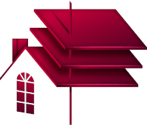 BATI-TRAVAUXDATEDATE11/06/20NAdresseDEVIS N°565CP VILLETél. : 02 47 57 77 78Tél. : 02 47 57 77 78Nom du client :Nom du client :CLIENT 3AdresseCP VILLECLIENT 3AdresseCP VILLECLIENT 3AdresseCP VILLEwww.bati-travaux.frwww.bati-travaux.frCLIENT 3AdresseCP VILLECLIENT 3AdresseCP VILLECLIENT 3AdresseCP VILLEcontact@bati-travaux.frcontact@bati-travaux.frCLIENT 3AdresseCP VILLECLIENT 3AdresseCP VILLECLIENT 3AdresseCP VILLEDÉSIGNATION des TRAVAUXDÉSIGNATION des TRAVAUXDÉSIGNATION des TRAVAUXDÉSIGNATION des TRAVAUXDÉSIGNATION des TRAVAUXDÉSIGNATION des TRAVAUXDÉSIGNATION des TRAVAUXFOURNITURESFOURNITURESFOURNITURESFOURNITURESFOURNITURESFOURNITURESFOURNITURESRÉF.DÉSIGNATIONQUANTITÉPU HT% REM.PU HT NETMONTANT HTTOTAL fournituresTOTAL fournituresMAIN d’ŒUVREMAIN d’ŒUVREMAIN d’ŒUVREMAIN d’ŒUVREMAIN d’ŒUVREMAIN d’ŒUVREMAIN d’ŒUVRERÉF.DÉSIGNATIONDÉSIGNATIONDÉSIGNATIONHEURESTARIF HORAIREMONTANT HTTOTAL main d’œuvre TOTAL main d’œuvre CONDITIONS GÉNÉRALES de VENTESCONDITIONS GÉNÉRALES de VENTESCONDITIONS GÉNÉRALES de VENTESCONDITIONS GÉNÉRALES de VENTESTotal HT Total HT Paiement :Paiement :Paiement :Paiement :LivraisonLivraisonTotal net HTTotal net HTDélai d’exécution :Délai d’exécution :Délai d’exécution :Délai d’exécution :TVA  20 %TVA  20 %Total TTCTotal TTCPrix ferme au…………………………….. pour une commande passée avant le ……………….Prix ferme au…………………………….. pour une commande passée avant le ……………….Prix ferme au…………………………….. pour une commande passée avant le ……………….Prix ferme au…………………………….. pour une commande passée avant le ……………….Prix ferme au…………………………….. pour une commande passée avant le ……………….Prix ferme au…………………………….. pour une commande passée avant le ……………….Prix ferme au…………………………….. pour une commande passée avant le ……………….BON pour ACCORDBON pour ACCORDSignature du client :Signature du client :Signature du client :Signature du client :VARIABLESVARIABLESINTITULÉSNOMSGravier en kg nécessaire au m2gravierSurface totale à gravillonner en m2surfacePoids en kg du sacsacRÉSULTATSRÉSULTATSINTITULÉSNOMSNombre de sacs à commander non arrondicommande1Nombre de sacs à commander arrondi à l’entier supérieurcommande20102030405060708091011import math#1. Définition des variablesgravier=float(input("Entrez en kg le gravier nécessaire au m2 : "))surface=float(input("Entrez la surface totale en m2 : "))sac=float(input("Entrez le poids du sac : "))#2. Calcul des résultats……………………………………………………………………………………………………………………………….……………………………………………………………………………………………………………………………….……………………………………………………………………………………………………………………………….#3. Affichage des résultatsprint("Nombre de sacs nécessaire = %.0f" % commande2,"sacs")